В опыте Юнга диафрагма D с двумя узкими щелями освещается источником S. Длина волны света λ = 0,68 мкм, а ширина спектральной линии ∆λ = 1 нм. Одну из щелей перекрывают стеклянной пластинкой П. При какой минимальной толщине пластинки в центре экрана будет наблюдаться минимум? При какой толщине пластинки дифракционная картина на экране исчезнет? Показатель преломления стекла n = 1,5.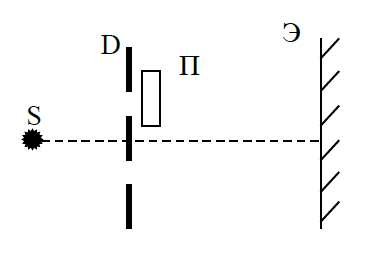 